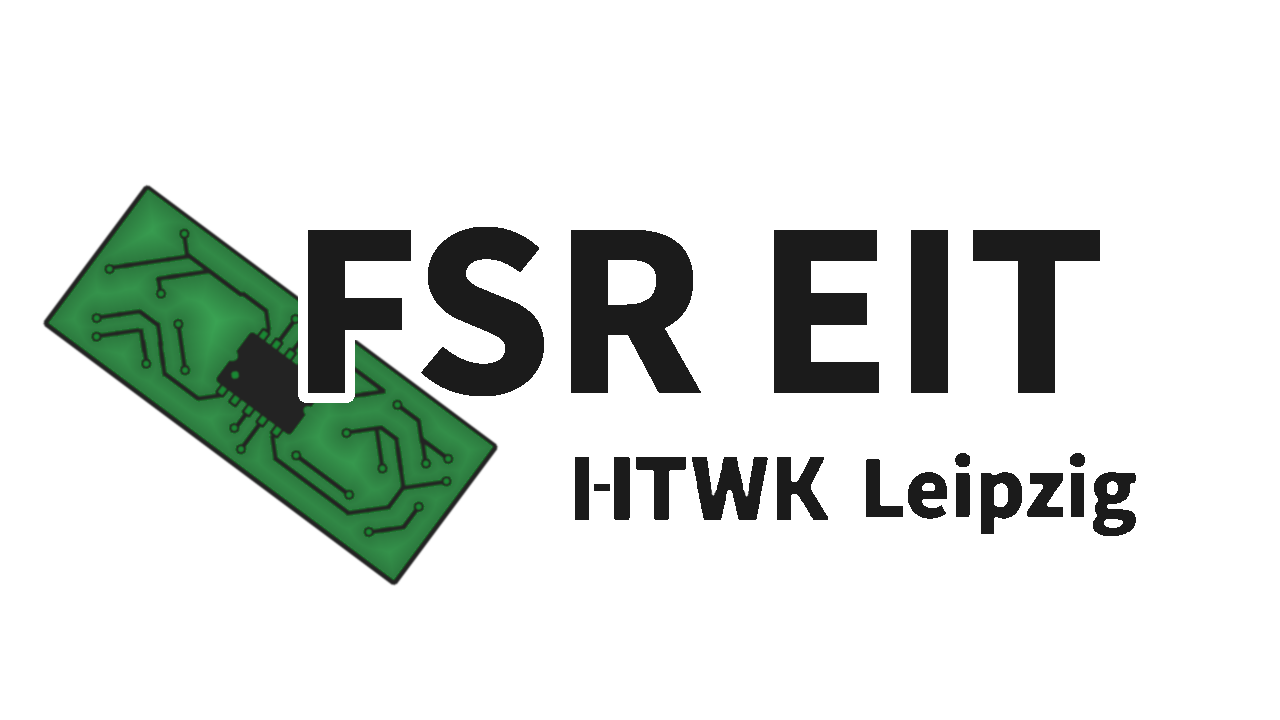 04. Sitzung des Fachschaftsrates EITDatum: 		20.05.2019Sitzungsleitung: 	Fabian OhligProtokollant: 		Joshua HeßRaum: 			W108Beginn: 		17:24Ende: 			19:10Tagesordnung: AllgemeinesFeststellung der Anwesenheit/BeschlussfähigkeitErgänzung und Genehmigung der TagesordnungBestätigung und Freigabe der ProtokolleTerminfindung nächste Sitzung Information zu Ämtern WahlenStuRaFinanzierung Verpflegung gemeinsames Treffen EIT/MEDiskussion Haushaltsplan - finanzielle Unterstützung FakultätsfestVeranstaltungenÖffnungszeitenSonstigesAnwesenheit:A…Anwesend, U…Unentschuldigt abwesend, E…Entschuldigt abwesendAbstimmungen werden jeweils in der Form Zustimmungen/Ablehnungen/Enthaltungen notiert.Leipzig ___________________________________________________________________				Unterschrift 1				Unterschrift 2TOP 1. Allgemeines :1.1 Feststellung der Anwesenheit/BeschlussfähigkeitDer Fachschaftsrat EIT ist mit 13 von 13 stimmberechtigten Mitgliedern beschlussfähig.Der Fachschaftsrat EIT ist mit Zweidrittelmehrheit beschlussfähig.1.2 Ergänzung und Genehmigung der TagesordnungDie Tagesordnung wird in geänderter Form mit 12/0/1 angenommen.1.3 Bestätigung und Freigabe der ProtokolleDas Protokoll der Sitzung vom 07.05.2019 wird in vorliegender Form mit 12/0/1 angenommen und zur Veröffentlichung freigegeben.1.4. Terminfindung nächste SitzungVorschläge: Mittwoch 05.06.19 15:45 	  6 ja 1 neinMontag 03.06.19 17:15   	11 ja 1 neinDienstag 04. Juni 17:15   	  6 ja 4 neinvorerst am Montag den 03.06.19 festgelegtTOP 2. Informationen zu Ämtern:Sprecher: Treffen Graduierungsfeierauf gemeinsame festliche Feier geeinigtca. 400 PersonenBeginn am Nachmittag ca. 14 Uhr, Locations werden jetzt gesucht55€ für Karte zu viel→ soll durch Sponsoren sinkenmit Talar, Jahrbuch und Urkundenächstes Treffen: 12.06. 14 Uhr ( unter Vorbehalt machts Jacob)Treffen VDE Kooperationwieder stärkere Zusammenarbeit gewünschtdemnächst kostenlose Veranstaltung über VDE (wahrscheinlich Werksbesichtigung bei Porsche) Ziel: VDE Hochschulgruppe wieder besetzen mit engagierten Leuten, VDE Hochschulsprecher finden, ca. 3 Veranstaltungen im Jahr über VDE Cern Antrag -> siehe StuRaEvaluation:Öffentlichkeitsarbeit:Tim hat alle Texte Finanzer:Veranstalter:Fak-Ra:3 BKs (NT, el. Ma., EEV)Probevorträge: NT am 7 und 14.6el. Ma. am 25.6EEV am 24.6Aus Dekanenberatung:Festlegung des Konzepts für “Angewandte Digitalisierung”Live-science-engineering3. ProrektorFrage ob Anwendung für Forschung und Lehre oder nur LehreAG mit bis zu 3 Personen gründenAG für Leit- und OrientierungsysBetonpöller als “cooles” Design = Finale VorschlagProrektor für Forschung erstellt Leitbild für Lehre an HS19.6 Vormittag ist “Eröffnung/ Begehung” der Stiftingsfakultät DITEvaluation, Prof richter berichtet über AG3 Ziele:Eva Katalog gekürztEva Mitte Semester (Ende Juni)Feedback nach LehreStudis und Profs erhalten gleiche RückmeldungProfs sollen Studies an Eva erinnern und in der Lehrveranstaltungen Zeit dafür einräumenFakultätsordnung wurde bestätigtTOP 3.:WahlenEs wird ein Ersatzvertreter für HochschulkollegVorschlagen/zur Wahl stehen für Kandidat: Jacob UeltzenAbstimmung 11/1/1 als Kandidat angenommen.TOP 4.: StuRaCERN	- ist ein neuer StuRa-AK	- Darlehensantrag für Unterkunft angenommenFlagge zeigen - Rechtspopulismus entgegentreten angenommenHelfer für AK-HSSF gesucht (keiner von EIT bis jetzt)nächstes Treffen AK:HSSF 23.05.19 19:00 G33024.05.19 Design Thinking Workshop (von Robert W. FSR IM)5.6.19 Inklusiver Sport- und Aktionstag der Uni Leipzig http://www.gleichstellung.uni-leipzig.de/diversitaet/inklusiver-sport-und-aktionstag-2019/19.6.19 HSSF27.6.19 Workshop in Mittweida “Antidiskriminierungsarbeit an Hochschulen”3.7.19 “Fakultätsfest” Fak IMTOP 5.: Finanzierung Verpflegung gemeinsames Treffen EIT/MEPizza bestellen etwa 100 €es werden 80€ für die Bestellung benötigtAntrag auf 80€ für Pizza und Getränke 12/0/1 angenommenTOP 6.: Diskussion Haushaltsplan - finanzielle Unterstützung Fakultätsfest5 min Sitzungsunterbrechung bis 18:23Besprechung des aktuellen Haushaltsplans 2019:verschoben auf nächste Sitzung, da sich der Finanzer noch einarbeiten mussAntrag auf Meinungsbild Wie hoch sollen die finanzielle Unterstützung für das Fakultätsfest ING sein, vorausgesetzt  wir ändern unseren Haushaltsplan? -> keine Gegenrede1. 500€  überwiegend dafür2. 650€  (Hälfte der Kosten) dagegenTOP 7.: Veranstaltungengeplante Nikolaus Party im Stecker 06.12.19Professorenvorstellung Donnerstag 23.05.2019 09:00 Uhr-10:00 Uhr  W112 Leute helfen: Marc und Eric8:30 Kaffee kochen Grillfest 28.05.2019für Vorbereitung werden noch Helfer gesucht: Montag ab 14:30es hilft: Jacob ab 15 Uhr oder Eric (?)16 Uhr Verkauf GetränkeAufbau 15:15 (4 Leute)Schichtplan bis DonnerstagT-Shirts:Abholung Richtung Reudnitz (Fabi macht, Zeitpunkt Dienstag ab 14 Uhr bis 15:30)gemeinsames Treffen am 22.05.2019 TOP 8.: ÖffnungszeitenBesetzung: Marc und Eric Nächsten und diesen DienstagTOP 9.: SonstigesStuRa möchte, dass ein Pfandbuch geführt wird.Hinweis: auf Studierendenbefragung hinweisenHinweis: geht wählen!NameAEUGästeMarc, EichhornxEhrenamtliche:Joshua, HeßxFabian RichterxJohann, EisenbergxMichelle WipperxFSRä:Julie LemkexJacob UeltzenxEric OchmannxTim MäbertxSonstige:Markus HaffnerxRicco LangankixFlorian ChemnitzxFabian Ohligx